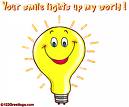 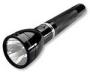 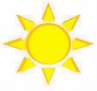 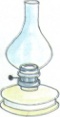 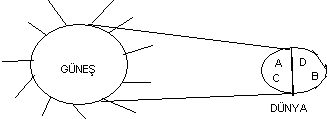 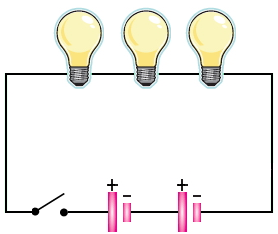 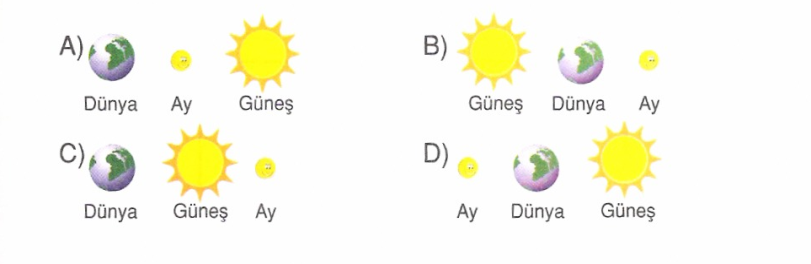 9-Yukarıdaki şekilde hangi noktalarda gece yaşanmaktadır?A-)B ve D     	                 B-)  A ve D         C-)B ve C        	     D-)  D ve C        11- Yukarıdakilerden hangisi ay tutulmasına örnektir?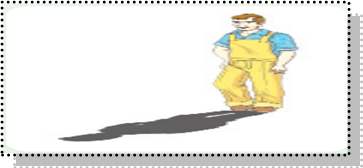     19-Şekildeki ışık kaynağının yeriaş ağıdakilerden hangisinde doğru olarak     belirtilmiştir?     A)Tam tepededir.        B) Adamın önündedir.     C)Adamın arkasındadır.D)Adamın elindedir     20- Aşağıda verilen saydam, opak ve yarı     saydam madde örneklerinden hangisi     doğrudur?            saydam           opak   	yarı saydamA)	alkol          duvar      	ince tahtaB)	su            tahta        	demir kapıC)hava         demir       	buzlu camD) cam     	hava          	derin su  21-Aşağıdakilerden hangisi Şırnak Yöresindeki doğal anıtlara örnek olarak verilemez?  A) Hesta Kaplıcaları     B) Cudi Dağı  C) Timur'un Pençeleri  D) Dicle Nehri   22- Ekonomik değeri yüksek kayaçlara ne ad verilir?  A) Mineral           B) Maden  C) Toprak            D) Taş